Publicado en Valencia el 08/11/2023 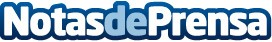 Sombreros Albero: una tradición de elegancia en el lugar más estrecho de EuropaLa Estrecha y Sombreros Albero se unen creando un legado histórico en la ciudad de ValenciaDatos de contacto:Rafael AlberoPropietario de Sombreros Albero633391458Nota de prensa publicada en: https://www.notasdeprensa.es/sombreros-albero-una-tradicion-de-elegancia-en Categorias: Moda Valencia Eventos Consumo Industria Téxtil http://www.notasdeprensa.es